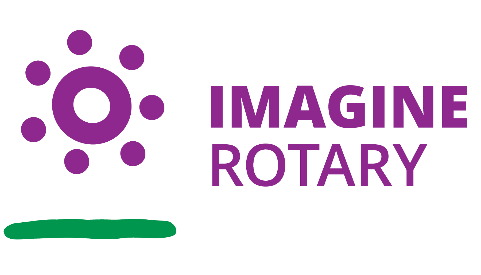 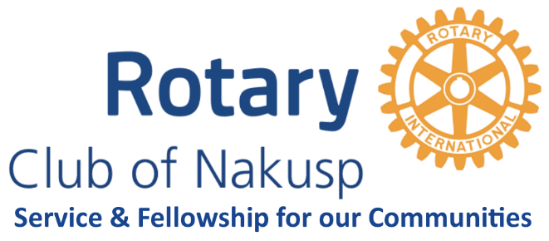 August 16th 2022Rotary Club of Nakusp				Regular Meeting MinutesPresent:	Sara Collinson, Andi Gabb, Mayumi van der Pol, Kees van der Pol, Dan Nicholson, Jim Pozdnikoff, Lori Mackenzie, Stu Jones, Regrets:	Destiny Froom, Graham Froom, Tania QuigleyThanks to Sara for this week’s meal!!Call to Order at 6:04 pm4-Way Test (Sara)Treasurer’s Report (Andi)	Expense Statement and Balance Sheet distributed	Is it time for term deposits?  Andi to check on this.Bingo Committee Report (Sara)	Presentation cheque to be created by Christine Morgensen	Live bingo done by Sara, Mayumi, and Kees	Nakusp buys about 42 cards per week, better than other places!!	Agreed that we should receive the winners’ cheques	Sara sent out Arrowtarian info to BC Gaming (for TV Monitor)	Sara sent out request for permission to use monies for Citizen of Year	Andi to provide more information about Rotawagon SocietyCommunity Event update (Mayumi)	Tim Payne of ASLCS cancelled our participation (Will be on Sept 15)	They will have their event at a restaurant (as in previous times)	Perhaps we could support an event organized by Tania?Citizen of the Year (September 10) (Dan)	Each recipient to be allowed about 8 people	Need to include Nakusp Mayor, Tom Zeleznik	Need Rotarians to help set upWine Fest (end of April?) (Andi)	A lot of fun, but a lot of effort needed.	Silent Auction – local versus outside? – Fewer Items?	Andi to come up with roles and responsibilities, and scheduleDistrict Governor Linda Bauer Visit Aug 31 )Sara)	Jim to look after dinner for 14 people (budget = $400)	Dinner to be at our meeting room in Phase 4	Wine Glasses and Wine (Valley of the Springs) – Sara to purchaseYouth Exchange (Mayumi)	Short-term is so short and so complex (especially with youth protection)	A different long-term program is offered by Naksup Secondary	Perhaps do more for Interact?  (Lori is Interact Liaison)	Mayumi to let Pat Carson know our club is not participating this year.District 5080 Express Grant (Mayumi)	Used to do Clothes in the Closet	Need a project that involves Rotarians and that benefits the community.	Castlegar Sunrise wants to assist a training program for skateboarding	We have some time to think about possible projects (Bikes for Kids?)Rotary Club Picture (Andi)	Needs to be updated…do it at the DG’s visit?India to South Africa Peace Mission (Kees)October 11 Meeting – Sheila Hart (on diversity, equity, and inclusion)Story of the Week – none this week50-50 draw (Jim) – Sara won but pulled the Four of DiamondsAdjournment at 7:32										Kees van der Pol										      Secretary